Óra: Magyar irodalomÓra anyaga: Baley Endre: Sárkanyari sárkánybarlangOsztály: 3.,4. osztályKészítette: Szűcsné Kiss IldikóSegédanyag címe: SárkányföldSegédanyag szerzője: Szitakötő ProgramI. Hangulati előkészítés   Puzzle kirakóval sárkány képének kirakása csoportonkéntII. Vers bemutatása, feldolgozása    Milyen volt a hangulata a versnek?    Hogyan tudtad magad elé képzelni?    Milyen részei vannak a barlangnak?A vers feldolgozása versszakonként1. vsz.:Hogyan van berendezve a nappali?           Mit jelent a pamlag szó?2. vsz.: Mi van a hálószobában?3. vsz.: Milyen a konyha?             Miért nincs tűzhely?4. vsz.: Miért nincs fürdőszoba?III. Csoport munka a segédanyag felhasználásával       „Készíts képeket a vers alapján! Jegyzetelj ki minden információt, rajzold le részletesen a          sárkánybarlangot!         Milyen út vezet az Óperenciás-tengerhez?          Hogy néz ki a sárkánystrand?         Milyen szórakozási lehetőségek lehetnek még Sárkányföldön?        Használd a fantáziád!        Figyeld meg a vers rímszerkezetét!        Folytasd a verset páros rímekkel!”IV. Kiállítás a csoportok rajzaiból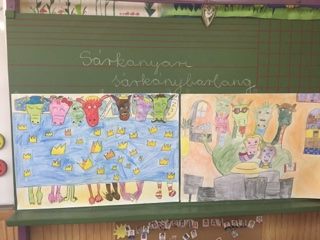 